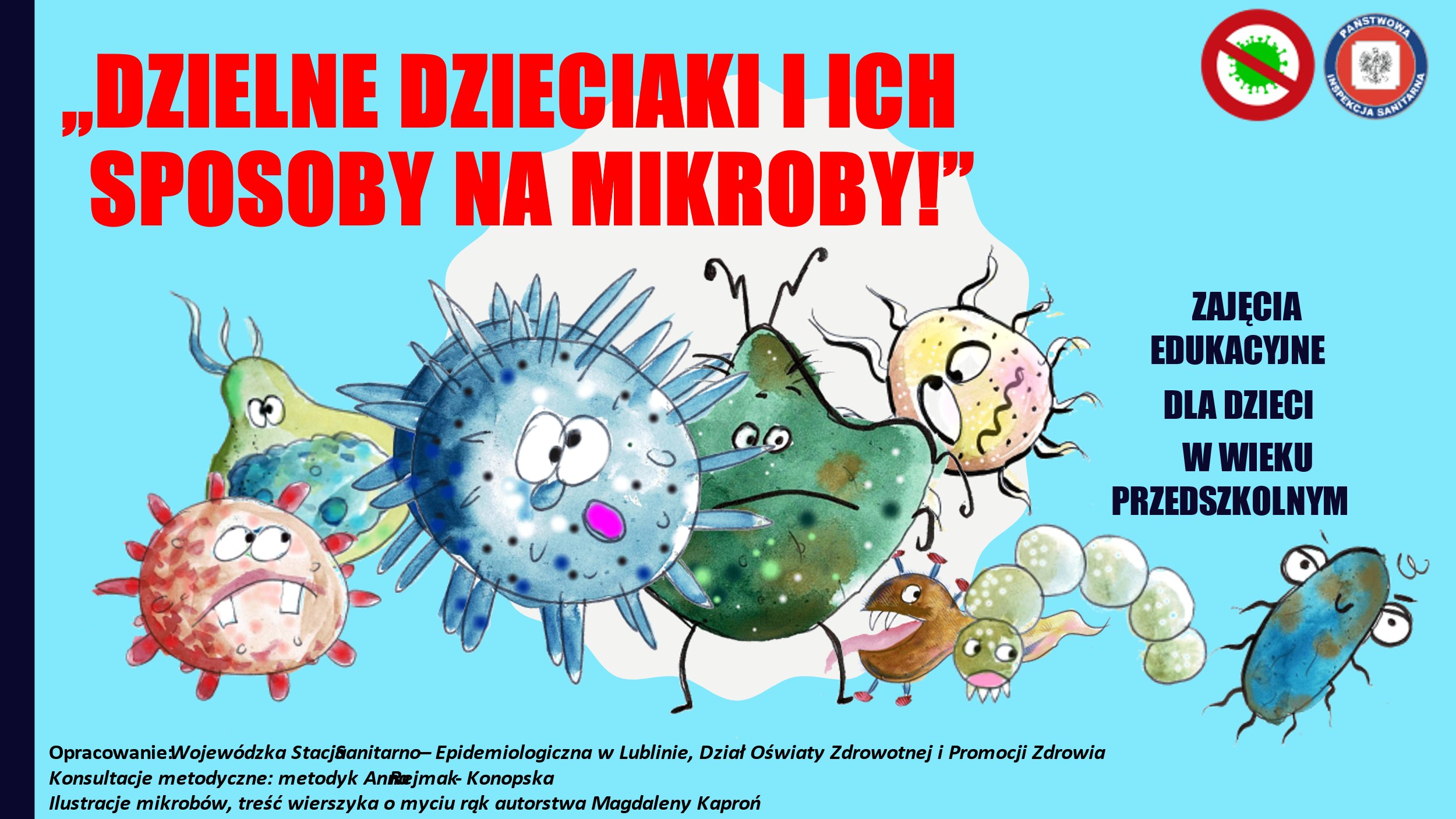 CELE I ZAŁOŻENIA PROGRAMU              Program profilaktyki i przedszkolnej edukacji zdrowotnej pt. DZIELNE DZIECIAKI I ICH SPOSOBY NA MIKROBY adresowany jest wychowanków przedszkoli oraz do dzieci z oddziałów przedszkolnych w szkołach podstawowych.               Celem programu jest poznanie zasad ochrony zdrowia przed mikroorganizmami chorobowymi poprzez wdrażanie zdrowego stylu życia              i racjonalne zachowania, poznanie zagrożeń związanych z obecną sytuacja epidemiczną i podniesienie świadomości na temat dbania o higienę osobistą oraz troski o zdrowie własne, rówieśników i osób z otoczenia.              Program jest doskonale oprzyrządowany (prezentacja dla dzieci, scenariusz zajęć, plansze poglądowe, materiały do kolorowania). Można go zrealizować w czasie od 1 do 4 godzin.Cele szczegółowe:poznanie niewidzialnego świata mikroorganizmów oraz sposobu ich transmisji,podnoszenie umiejętności w zakresie przestrzegania zasad higieny osobistej ,rozwijanie umiejętności odpowiednich zachowań higienicznych: częstego mycia rąk, używania chusteczki higienicznej, właściwego zachowania podczas kaszlu i kichania oraz w przypadku zachorowania,rozwijanie wyobraźni, kształtowanie umiejętności słuchania,rozwijanie umiejętności dbania o najbliższe otoczenie - utrzymywanie porządku ,podnoszenie świadomości w jaki sposób higiena chroni przed chorobami, także przed COVID-19;rozwijanie zdolności manualnychMetody:słowne (rozmowa kierowana, instrukcja, pytania)wzrokowe (prezentacja)czynne - ruchowe (taniec, rysowanie, pokazywanie)Formy organizacyjne:zbiorowazespołowaindywidualnaŚrodki dydaktyczne:Mikroskop, miarka, słoik lub ilustracja ogórków kiszonych, kolorowanki, plastelina, maseczka jednorazowa, płyn do dezynfekcji, kredki, nożyczki.Druk sprawozdania z realizacji programu jest zamieszczony na stronie internetowej PSSE w Lubartowie: https://www.gov.pl/web/psse-lubartow/druki-sprawozdawcze-ozipzSporządzone sprawozdanie prosimy  odesłać/przekazać do dnia 15.06.2021 r. na adres:Powiatowa Stacja Sanitarno – Epidemiologicznaul. Lubelska 10321-100 LUBARTÓWalbo przesłać pocztą elektroniczną:ozipz@psselubartow.idsl.pl